ESCUELA SUPERIOR POLITECNICA DEL LITORAL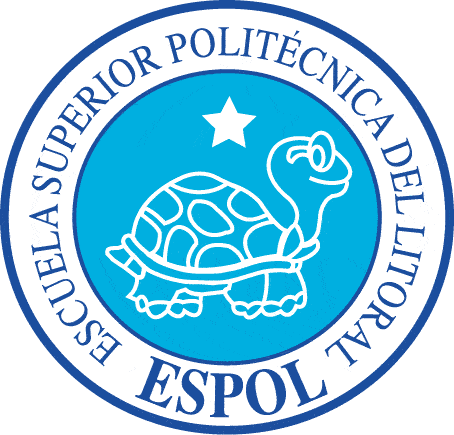 INSTITUTO DE CIENCIAS QUIMICAS Y AMBIENTALES-FENEXAMEN DE TERCERA EVALUACIÒN DE QUÌMICA(100 puntos)Nombre_________________________________________________ 14 de septiembre de 20101. ¿Cuántos gramos de ácido sulfúrico (H2SO4) son necesarios para preparar 500 gramos de solución acuosa al 25% ?                                                                                         (6  puntos)R. =___________ g de H2SO42. Escriba la ecuación química balanceada de la combustión del butano (C4H10):                                                         (7 puntos)___ C4H10   +   ___ .…….  →   ___ ……..  +   ___ …….3. La constante de disociación del ácido cianhídrico (HCN) es 1.3 x 10-10. Determinar el pH de una solución 2.8 M de ácido cianhídrico.                                                            (6 puntos)R.  pH = __________ 4. Considerando que el ácido clorhídrico es un electrolito fuerte, determinar la concentración molar de una solución de ácido clorhídrico cuyo pH es 0.25.           (6 puntos)                                        R.  [ HCl] = __________5. Balancee la siguiente ecuación química de neutralización:(6 puntos)H2SO4    +    Fe(OH)3   →    Fe2(SO4)3   +    H2O6. Considerando el nombre y la fórmula de los siguientes compuestos, complete el siguiente cuadro:                                                                                                                                                                                                                                                                                         (6 puntos)7. Grafique 3 isómeros del octano:                                                                                                                                                                                                                                                                                                                                                                          (6 puntos)  Grafique la fórmula del 2, 3-dimetilhexano                                                            (6 puntos)8. Escriba los símbolos de los elementos alcalinos:                                                 (6 puntos)________________________________________________________________________9. Determine el número de moles de glucosa que están contenidas en un kilogramo de glucosa   C6H12O6                                                                                                      (6 puntos)R.   __________ moles de glucosa  100 mililitros de alcohol antiséptico (solución al 70 % en volumen de alcohol etílico en agua), se le agrega 100 mililitros de agua. Determinar la concentración de la solución en % en volumen.                                                                                                          (6 puntos)R.   __________ % en volumen 11. Escriba los colores del espectro de la radiación electromagnética visible en orden creciente de su longitud de onda.                           (6 puntos)menor λ                                                                                                 mayor λ12. Escriba el concepto de:                                                                                  (15 puntos)Ecuación química _____________________________________________________________________________________________________________________________Electrolito ___________________________________________________________________________________________________________________________________pH _________________________________________________________________________________________________________________________________________Ácido _______________________________________________________________________________________________________________________________________Ósmosis ________________________________________________________________________________________________________________________________________12. Escriba la fórmula o el nombre de los siguientes compuestos orgánicos:  (12 puntos)NombreFórmulaÁcido clorhídricoÁcido sulfúricoCloruro de sodioH2SO4COHNO3NombreFórmulaButeno   O     CH3− C – OHCH3− CH2 − CH3Etanol